Θέμα: Εκπαιδευτική Εκδήλωση (Webinar) με θέμα: Κλινικές Μελέτες – Η σημασία για τον ασθενή, τον ιατρό και το σύστημα υγείας- ΠΑΡΑΣΚΕΥΉ, 11 ΦΕΒΡΟΥΑΡΊΟΥ 2022 ΣΤΙΣ 5 Μ.Μ. – 8 Μ.Μ.	Τo Ινστιτούτο Έρευνας και Εκπαίδευσης στις Βιοϊατρικές Επιστήμες είναι μια μη αστική μη κερδοσκοπική επιστημονική εταιρεία, η οποία ιδρύθηκε το 2021, με σκοπό την παραγωγή της έρευνας και της εκπαίδευσης στο χώρο των βιοιατρικών επιστημών.	Οι πρωταρχικοί σκοποί της εταιρείας είναι επιστημονικοί, ερευνητικοί, πνευματικοί, υγειονομικοί και σε καμία περίπτωση κερδοσκοπικοί ή εμπορικοί. Η οργάνωση ενημερωτικών και επιστημονικών εκδηλώσεων, σεμιναρίων και και συνεδρίων στους τομείς: α) της ιατρο-βιολογικής έρευνας, β) της επιδημιολογίας και βιοστατιστικής, γ) της εφαρμογής των βέλτιστων πρακτικών για τη βελτίωση της ποιότητας των παρεχόμενων υπηρεσιών υγείας και την προαγωγή της υγείας, γενικότερα, δ) της κατάρτισης ή εκπαίδευσης επαγγελματιών και φοιτητών σε ειδικά ή γενικά θέματα που άπτονται του χώρου των βιοϊατρικών επιστημών, της οικονομίας και της πολιτικής υγείας γενικότερα αποτελεί κύριο στόχο του Ινστιτούτου με σκοπό την προαγωγή της γνώσης.	Στα πλαίσια αυτών των δράσεων διοργανώνει ενημερωτική εκδήλωση για τους φοιτητές της Ιατρικής, Οδοντιατρικής και Φαρμακευτικής, υπό τη μορφή Webinar και με θέμα: Κλινικές Μελέτες – Η σημασία για τον ασθενή, τον ιατρό και το σύστημα υγείας.ΠΑΡΑΣΚΕΥΉ, 11 ΦΕΒΡΟΥΑΡΙΟΥ 2022 ΣΤΙΣ 5 Μ.Μ. – 8 Μ.Μ.Το πρόγραμμα της εκδήλωσης μέχρι στιγμής έχει διαμορφωθεί ως εξής: 17:00- 17:20      Η σημασία των κλινικών μελετώνΔημήτριος ΦιλίππουΕπικ. Καθηγητής Ιατρικής Σχολής ΕΚΠΑΠρόεδρος ΕΟΦ17:20-17:40       Θέση των κλινικών μελετών στην ανάπτυξη ενός φαρμάκουΣοφία ΤράντζαΦαρμακοποιός ΕΟΦ, Πρόεδρος ΠΕΦ17:40-18:00       Ρυθμιστικό πλαίσιο στην ΕλλάδαΜαριλένα ΟυραϊλίδουΦαρμακοποιός ΕΟΦ18:00-18:20       Η άποψη των ασθενών για την αξία των κλινικών μελετών Κορίνα Πατέλη-Bell Πρόεδρος Συλλόγου FairLife Lung Cancer CareΔιάλειμμα18:20-18:40       Η άποψη των CRO για τις κλινικές μελέτες Λία ΚοράκηΠρόεδρος HAPCO18:40-19:00       Οι κλινικές μελέτες στην πανδημία – προβλήματα και προσαρμογέςΔήμητρα ΛαμπροπούλουΦαρμακοποιός – ΓΟΝΚ «Οι Αγιοι Ανάργυροι»19:00-19:20       Προκλήσεις για το μέλλον – Η επόμενη ημέραΙωάννης ΧονδρέλληςΙατρικός Διευθυντής, Farmaserv Lilly 19:20-19:40       Η αξία των κλινικών μελετών για τους νέους επιστήμονες υγείας και το σύστημα υγείαςΓεωργία ΚουρλαμπάΒιοστατιστικός, Επικ. Καθηγήτρια Μεθοδολογίας Έρευνας, Πανεπιστημίου Πελοποννήσου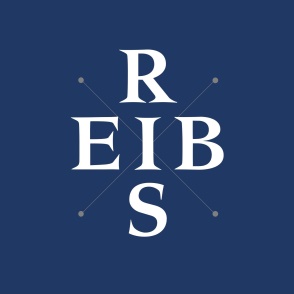 Ινστιτούτο Έρευνας και Εκπαίδευσης στις Βιοϊατρικές ΕπιστήμεςKολοκοτρώνη 92-94 Πειραιάς, 185355Email: irebiomeds@gmail.comResearch and Education Institute in Biomedical Sciences92-94 Kolokotroni str, GR-18535 Peiraias, Athens, GreeceEmail: irebiomeds@gmail.com